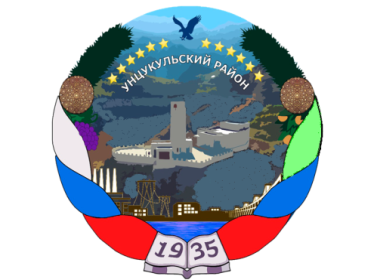 РЕСПУБЛИКА ДАГЕСТАНГЛАВА МУНИЦИПАЛЬНОГО ОБРАЗОВАНИЯ«УНЦУКУЛЬСКИЙ РАЙОН»Индекс 368950 п. Шамилькала, ул. им. М. Дахадаева 3, тел. 55-64-85,  е-mail: mo_uncuk_raion@mail.ru П О С Т А Н О В Л Е Н И Еот «11» сентября 2018 г.  № 116О подготовке и проведении первоначальнойпостановки на воинский учёт юношей 2002 годарождения в январе - марте 2019 годаВ соответствии с Федеральным законом Российской Федерации 1998 г. № 53 - ФЗ « О воинской обязанности и военной службе» и «Инструкции по подготовке и проведению мероприятий, связанных с призывом на военную службу граждан Российской Федерации, не пребывающих в запасе», в целях обеспечения организованной первоначальной постановки граждан, 2001 года рождения на воинский учет постановляю:1.Заместителю главы администрации муниципального образования «Унцукульский Район» по общественной безопасности Гамзатову М. А. совместно с военным комиссаром Уннукульского района Республики Дагестан Магомедовым Ш. организовать работу по подготовке и проведению первоначальной постановки граждан на воинский учёт с 01.01.2019 по 31.03.2019 ;2.Главному врачу ГБУ РД «Унцукульская ЦРБ» Магомедовой А.М.:2.1.По заявке военного комиссара Унцукульского района Республики Дагестан выделить врачей специалистов и 4-х медицинских сестер для медицинского освидетельствования граждан Унцукульского района, подлежащих ППГВУ предварительно заключив с ним договора по оплате их услуг;2.2.Провести с составом врачей специалистов - членов комиссии и 4 -х медицинских сестер 25.12.2018 года к 10 часам на инструктивно - методическое занятие по изучению руководящих документов по медицинскому освидетельствованию граждан при ППГВУ;2.3.Приказом по ГБУ РД «Унцукульская ЦРБ» назначить ответственного врач за своевременное лечение (обследование) граждан подлежащих постановке на воинский учет, проведение среди них лечебно - оздоровительных мероприятий и взаимодействие с военным комиссариатом;2.4.Установить повседневный контроль за:-выделением врачей специалистов - членов комиссии по первоначальной постановке граждан на воинский учёт и 4- х медицинских сестер;-ходом работы комиссии;2.5.Принять меры, чтобы выявленные больные граждане, нуждающиеся в лечении иобследовании, были прикреплены к лечебным учреждениям, проводить их своевременное, качественное стационарное и амбулаторное обследование;2.6.В лечебных учреждениях в период проведения ГГПГВУ проводить первоочередные обследования и лечение юношей, направленных комиссией по первоначальной постановке граждан на воинский учёт;2.7.До 15.12.2018 представить в военный комиссариат Унцукульского района Республики Дагестан индивидуальные карты амбулаторного больного с вкладными листами, списки юношей 2002 года рождения, состоящих на диспансерном учёте и лечении в мед учреждениях;2.8.Обеспечить граждан Унцукульского района, подлежащих первоначальной постановке на воинский учёт флюорографическим и лабораторным обследованием.3.Директору ГКУ «Центр занятости населения в МО «Унцукульский район» М. Нурмагомедову до 5.11.2018 года представить в Военный комиссариат Унцукульского района Республики Дагестан списки инвалидов 2002 года рождения.4.Предложить руководителям организаций, учреждений, учебных заведений района, главам сельских поселений:4.1 обеспечить своевременную 100% явку на комиссию юношей, подлежащих первоначальной постановке на воинский учёт.5.Предложить начальнику отдела МВД России по РД в Унцукульском районе подполковнику полиции Магомедову М. Б. в соответствии со ст. 4 п.3, ст.31 п.2 Федерального Закона «О воинской обязанности и военной службе»:5.1.В двухнедельный срок сообщать в Военный комиссариат Унцукульско района Республики Дагестан о возбуждении уголовных дел в отношении юношей 2002 года рождения, состоящих на учёте в ОМВД по Унцукульскому району;5.2.Производить розыск и, при наличии оснований, задержание граждан уклоняющихся от воинского учёта;5.3.В двухнедельный срок сообщать в Военный комиссариат Унцукульского района Республики Дагестан о случаях выявления граждан, не состоящих воинском учёте;5.4.В случае невозможности вручения повесток гражданам, подлежащим постановке на воинский учёт, обеспечение их прибытие на мероприятия, связанные первоначальной постановкой граждан на воинский учёт, возлагается соответствующие органы внутренних дел на основании письменного обращения Военного комиссара Унцукульского района Республики Дагестан;5.5.Выделить двух работников полиции для поддержания общественного порядка на призывном пункте в период проведения первоначальной постановки граждан на воинский учёт с 17.01.2019 по 31.03.2019.6.Начальнику Отдела образования Администрации МО «Унцукульский рай Магомедалиеву Л.:6.1.В соответствии со ст. 4,8,9 Федерального Закона «О воинской обязанности и военной службе» потребовать от директоров школ района: представить в Военный комиссариат Унцукульского района Республики Дагестан до 1.02.2019 года списки юношей 15-ти и 16-ти летнего возраста; представить в Военный комиссариат Унцукульского района Республики Дагестан до 01.11.2018 года на бумажных и электронных носителях списки юношей 2002 года рождения, подлежащих ППГВУ; представить в Военный комиссариат Унцукульского района Республики Дагестан до 5.11.2018 года на всех граждан, включенных в списки сведения и документы (фото 3-4 - 6 шт. 4,5- 6-2 шт.; ксерокопия свидетельства о рождении; ксерокопия паспорта, ксерокопия аттестата (справка с места учебы); характеристика - 2 шт; справка о составе семьи; анкета и лист изучения), необходимые для оформления личных дел; своевременно оповестить юношей о явке в Военный комиссариат Унцукульского района Республики Дагестан. Оповещение юношей, подлежащих ППГВУ завершить до 17.12.2018 года, вручив повестки лично юношам под роспись, передав расписки в Военный комиссариат, об отсутствующих юношах представив в Военный комиссариат Унцукульского района Республики Дагестан письменную информацию; организовать явку юношей на комиссию под руководством преподавателя по основам военной службы или другого преподавателя; обеспечивать гражданам, обучающимся в учебных заведениях района, возможность своевременной явки по повестке Военного комиссара Унцукульского района Республики Дагестан для постановки на воинский учёт.7.Главам сельских и городского поселений и начальнику УФМС РФ по РД в Унцукульском районе:7.1.В соответствии со ст. 4,8 Федерального закона от 28 марта 1998г. № 53 «О воинской обязанности и военной службе», представить в Военный комиссариат Унцукульского района Республики Дагестан до 1.10.2018 года списки юношей 15 ти и 16-ти летнего возраста, а до 1 ноября 2018 года на бумажных и электронных носителях списки юношей 2002 года рождения подлежащих ППГВУ .7.2.В целях исключения случаев ошибочного внесения в списки, граждан подлежащих постановке на воинский учет произвести по дворовой обход и проверит документы, удостоверяющие личность. Списки составить после проведения по дворового обхода.7.3.На всех граждан, включенных в списки до 5 ноября 2018 года представить Военный комиссариат Унцукульского района Республики Дагестан документ необходимые для оформления личных дел (фото 3-4 - 6 шт. 4,5-6 - 2 шт.; ксерокопия свидетельства о рождении; ксерокопия паспорта; ксерокопия аттестата (справке места учебы); характеристика - 2 шт; справка о составе семьи; анкета и лист изучения).В соответствии со ст.4 п. 1 Федерального Закона “О воинской обязанности военной службе” оповещать граждан о вызовах (повестках) в Военный комиссар Унцукульского района Республики Дагестан обеспечивать гражданам возможность своевременной явки по повесткам, направлять в двухнедельный срок по запросамвоенного комиссара необходимые для занесения в документы воинского учёта сведения о гражданах, подлежащих постановке на воинский учёт, а также не состоящих, но обязанных состоять на воинском учёте;Согласно графика прохождения комиссии, утвержденного главой муниципального района обеспечить автотранспорт для перевозки юношей в поликлинику ЦРБ с. Унцукуль и обратно к месту жительства.8.Предложить Военному комиссару Унцукульского района Республики Дагестан:8.1.Создать своим приказом группу профессионального психологического отбора на время проведения ППГВУ;8.2.Произвести компенсацию, понесенных ГБУ РД «Унцукульская ЦРБ» расходов, включая оплату услуг врачей-специалистов и среднего медицинского персонала и технических работников в соответствии с постановлением Правительства Российской Федерации от 01.12.2004 года № 704 «О порядке компенсации расходов, понесенных организациями и гражданами Российской Федерации в связи с реализацией Федерального Закона «О воинской обязанности и военной службе»;8.3.Предусмотреть и заключать договора с руководителями предприятий овыделении транспортных средств, для вручения повесток, сбора необходимых  документов, розыска и доставки в Военный комиссариат Унцукульского района Республики Дагестан призывников, уклоняющихся от воинского учёта.8.4.Оплату руководителям предприятий за оказанные транспортные услуги производить согласно выполненной работе по представленным счетам-фактурам.9.Контроль за исполнением настоящего постановления возложить на заместителя главы Администрации муниципального образования «Унцукульский район» Гамзатова М.А. и Военного комиссара Унцукульского района Республики Дагестан Магомедова Ш.С.Глава МО «Унцукульский район»                                                         И.М. Нурмагомедов